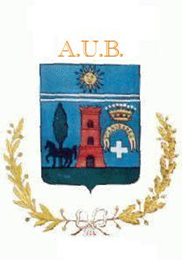 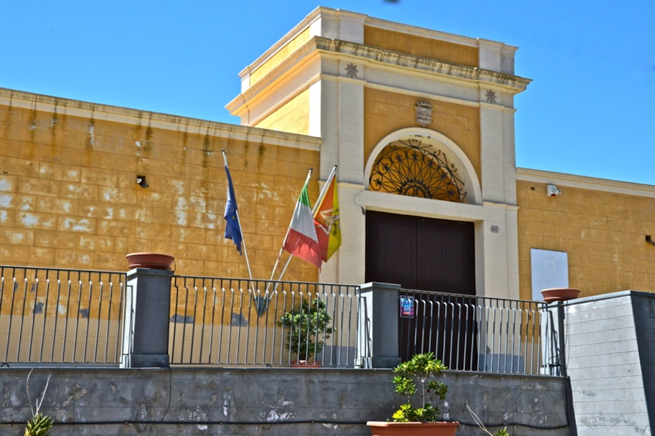 Laboratorio di Scrittura Creativa:“Raccontare per Ricordare”                                                                                                                                                                         Coordinatrice: Elsa Vittoria Sangiorgio                                                                                                                                                                            Anno Accademico 2015/2016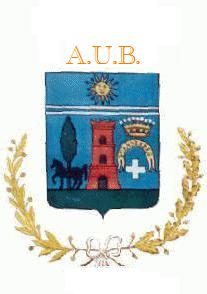 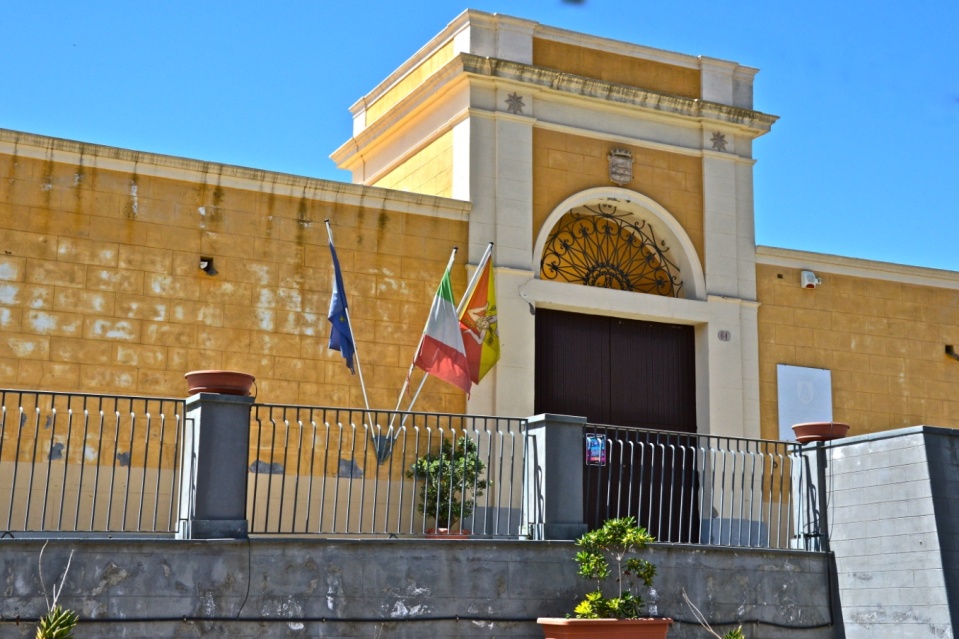 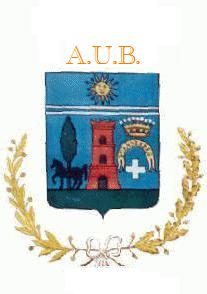 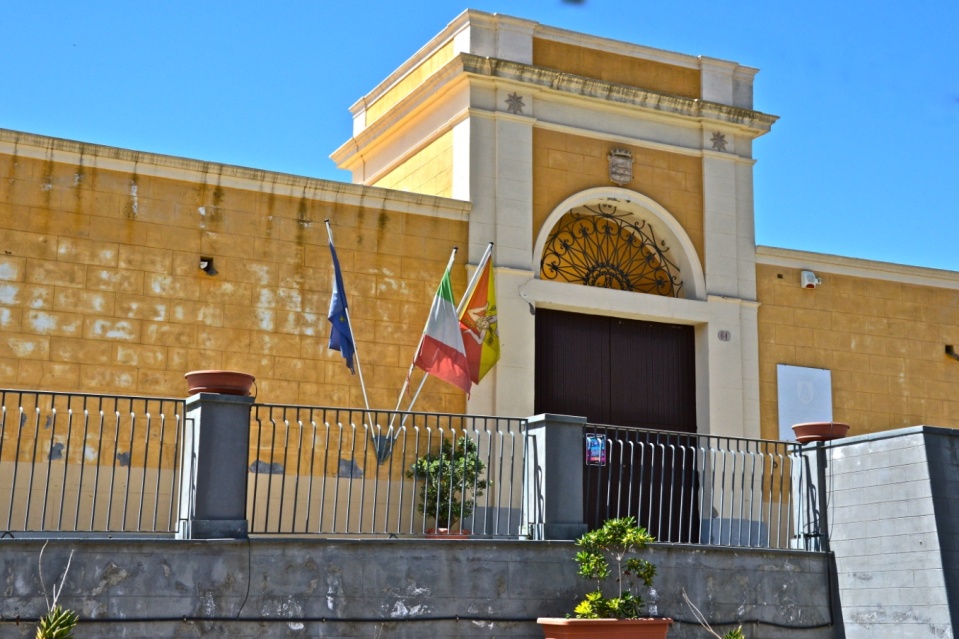 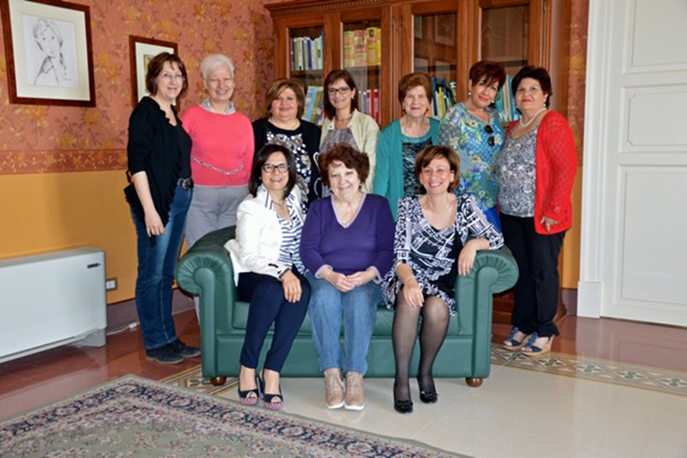 Attività: Laboratorio di  Scrittura creativa                              a.a. 2015/2016                                                                     Iscritte al corso                                                                                                                                                                                                                                                                                                                                                                                                                                                                                                                                                                                                                                                                                                                                                                       Agata La Delfa                                                                                                                                                           Anna Galvagno                                                                                                                                                          Calabrò Cettina  Brigitte SeguinEnza  GarufiGiuseppina BuaPalmira RizzelloPiera MerloRosetta Corsaro Coordinatrice:Prof.ssa Elsa Vittoria SangiorgioAccademia Universitaria BiancavilleseAnno Accademico 2015-2016Attività: Laboratorio di Scrittura creativaCoordinatrice prof.ssa Elsa Vittoria SangiorgioProgramma: Libere composizioni con uso di “Metafora” e “Iperbole”La “Cronaca”La rima con e senza sensoGiochi linguistici: “Cloze” Le alterazioni delle strutture narrative “Quando ti svegli al mattino,rendi grazie per la luce del giorno,per la tua vita e per la tua forza.Rendi grazie per il tuo ciboe per la gioia di vivere.Se non vedi motivi per cui rendere grazie,la colpa è dentro te stesso.”
                                                      TecumseHPresentazioneSi conclude il secondo anno del Corso di “Scrittura creativa” ed è stata la continuazione di una bellissima e proficua esperienza, non solo di apprendimento ma anche di vita.Il Corso si è arricchito di quattro nuove iscritte e, come le altre, appassionate e desiderose di imparare cose nuove, per cui si sono potute effettuare particolari lavori con esercitazioni che hanno interessato e divertito nello stesso tempo, dando il modo di ampliare il programma:	L’uso della “Rima con e senza senso” è stata l’esercitazione che ha messo in gioco la loro fantasia oltre che l’abilità nella ricerca della proprietà lessicale.         E’ stato un esercizio mentale non indifferente che ha coinvolto l’uso della         memoria, dell’analisi del significato e dell’osservazione.La “Cronaca”: l’esposizione ha tenuto conto dei principi di base per mettere ordine nella successione degli avvenimenti.I “Giochi linguistici”, che favoriscono la flessibilità mentale, sono serviti a stimolare la ricerca di nuove combinazioni verbali.Le libere composizioni hanno seguito personali ispirazioni o argomenti consigliati.Le nuove iscritte si sono trovate bene con le signore del gruppo già esistente e hanno legato con disinvoltura tra di loro, dimostrandosi disponibili e spontanei nei rapporti e pronte agli interventi in qualunque situazione.  Avevo programmato nuovi lavori, attinenti allo specifico progetto di “Scrittura creativa” e avrei voluto sottoporli prima alla loro visione per tastarne il grado di difficoltà, ma a una iniziale prova il gruppo si è appassionato così tanto che ho considerato avviato il programma; le signore hanno “giocato” con le parole, cercandole nel proprio vocabolario o attingendo in quello delle colleghe, in un valido esercizio mentale e chiedendo aiuto alla memoria.Si è trovato spazio per una interessante visita a Catania per visitare l’Orto Botanico, la casa natale di Giovanni Verga, l’Anfiteatro Romano, la sede dell’Università Centrale, il piano-terra del Palazzo Comunale e il Centro Storico intorno; ci siamo ripromesse di ripetere l’esperienza per conoscere altri caratteristici e interessanti punti che la città offre.Molto gradita è stata l’opera lirica “Il Trovatore”, data al Teatro Massimo “Vincenzo Bellini” di Catania, alla quale hanno assistito solo alcune signore, che si sono dichiarate entusiaste e felici di aver fatto questa esperienza per loro assolutamente nuova.Ancora una volta ringrazio le “alunne” dell’attenzione e dell’impegno dimostrato al punto che, durante una esercitazione, mi è venuto spontaneo immortalare in uno scatto fotografico i loro capi chini sul foglio mentre eseguivano un lavoro che richiedeva tutta la loro tensione e attenzione: mi è sembrato di vedere delle adolescenti alle prese con un difficile compito in classe e, augurando loro una sicura “promozione”, le ringrazio per aver reso piacevole il “mio” lavoro.“Non ricordo il giorno e l’ora
ma eravamo sotto Natale e ho visto che cadeva
una piuma dalla cima del campanile:
sono rimasto a guardare in alto
come se fossi io a volare
e piano piano sono arrivato a terra
leggero come non mai.”                                                                    Tonino GuerraPiera MerloLa rima con e senza sensoC’era una volta una Befanache aveva una coperta di lanae al collo portava una collanaUn gambero me l’aveva insegnatoa scuola tante cose ho imparatoAndando a visitare Viennanel parco ho visto una rennaHo conosciuto un tale con 40 figlie a tutti loro dava consigliMentre fuori c’era una pioggia scroscianteal dito mettevo un diamanteC’era un pigro Babbo Natalecosì grasso che pesava un quintalee mangiava spesso cavialeC’era un signore di Castelvetroche si girava sempre indietroperché c’era il suo amico PietroUn bel bambino di Vicenzaandò con la sua mamma a FaenzaUna graziosa signora di Maranelloportava con sé sempre un ombrelloUn altissimo pittore di Vercellipitturava con i suoi pennellidei quadri molto belliA Settembre inizia la scuolamentre in estate il tempo volaVado in biciclettacorro verso la collinetta e sull’albero vedo una civettaCanta come se nessuno ti stesse sentendoMi sono iscritta all’ “Accademia della Terza Età” e seguo l’attività dedicata al coro; è un’esperienza per me molto positiva che sto affrontando in maniera tranquilla, in quanto oltre ad essere una cosa divertente, mi aiuta a relazionarmi con gli altri senza temere di essere giudicata e quindi mi sento libera.Per me cantare è una cosa emozionante, piacevole e divertente, perché attraverso il canto cancello tutti i miei pensieri e ciò mi aiuta a mettere fuori il meglio di me, mi aiuta a vincere anche la timidezza e quando canto ho la sensazione di volare.La musica mi è sempre piaciuta; fin da piccola, seduta sullo scalino di casa mia, canticchiavo e questa abitudine me la sono portata fino a grande.La famigliaL’argomento famiglia è oggi un tema che tocca tutti, perché è un’istituzione sociale in continua trasformazione, determinata dallo sviluppo democratico e dal processo di emancipazione femminile.All’inizio del secolo scorso, infatti, si parlava di famiglia patriarcale: i ruoli dei coniugi erano distinti, il capo di famiglia era l’uomo che lavorava e aveva il dovere di mantenere la famiglia, mentre la moglie era la cosiddetta “regina della casa” e aveva il compito di accudire ai figli e svolgere le faccende di casa.Col passar del tempo, la donna ha conquistato la sua indipendenza economica lavorando e percependo un suo salario ed ha smesso di essere solo moglie e madre, così dal modello patriarcale si è passati al modello moderno, nel quale l’uomo e la donna sono considerati alla pari.Nelle famiglie, però, sono cominciati più problemi; infatti il matrimonio non è più quello di una volta: troppe incomprensioni, troppe liti.Invece, come dice Papa Francesco, il matrimonio è un lungo viaggio che dura tutta la vita e in questo cammino familiare si devono condividere i momenti belli e quelli brutti; il segreto di tutto ciò è l’amore, perché la famiglia nasce da questo progetto d’amore e fedeltà e comporta l’impegno di rispettare questa promessa.Riflessioni sulla vitaLa vita è un dono meraviglioso che tutti dovremmo apprezzare dal momento in cui si nasce. La vita è una cosa bella che si dovrebbe ammirare, è una continua sfida che bisogna affrontare giorno dopo giorno.La vita è amore, che bisogna dare e anche ricevere; a volte è anche tristezza ma bisogna saperla superare; per questo si deve vivere con tanta gioia, perché questa è la vita.Sembrerebbe lunga come tempo ma in effetti gli anni scorrono così velocemente che non ce ne accorgiamo.Si dovrebbe vivere felicemente e non dare mai peso a tutte le cose; si deve fare sempre del bene, stare in pace con tutti, dare amore e rispetto, ma soprattutto essere vicini a Dio.La vita è una sola, non ce n’è un’altra.Bisogna godersela con gioia e con tutte le nostre capacità, perché è l’unica cosa che ci può rendere davvero liberi e felici.Le mie nozze d’oroGiorno 18 Settembre 2013 ricorreva il mio cinquantesimo anniversario di matrimonio. Circa due mesi prima sono incominciati i preparativi: informare la chiesa, il ristorante, il fotografo, prenotare le bomboniere e i fiori, e tante altre piccole cose; con molta emozione ho preparato un piccolo cuscino per adagiarvi le fedi. Io e Francesco, mio marito, eravamo felici per aver raggiunto questo traguardo.Ed ecco che arriva quel giorno, la gioia era in tutti noi; io e mio marito eravamo circondati dai nostri affetti più cari, cioè i nostri figlie nipoti; casa mia quel giorno era in festa.Arriva il fotografo e inizia a scattarci tante foto; dopo di ciò ci avviamo verso la chiesa, dove un organo con una dolce musica ci attendeva.Iniziamo i nostri passi verso l’altare accompagnati dai nostri figli e dalle piccole nipotine che portavano gli anelli nuziali.Durante la S. Messa il prete fa una bellissima predica, ci fa rinnovare il sacramento del matrimonio fino alla benedizione degli anelli, quando tutti ci hanno fatto un forte applauso.Rivivere quei momenti è stato grandioso, perché si vive più intensamente, si è più consapevoli e capiamo che l’amore può durare per sempre, se c’è amore, comprensione, rispetto e fedeltà poiché non è facile convivere per tanti anni insieme.Finita la funzione sacra, abbiamo allietata la giornata invitando amici e parenti al ristorante. Abbiamo trascorso un bellissimo giorno e la sera ci siamo ritirati stanchi ma felici e soddisfatti.Gli uccelli cantanoCantano, cantano.Dove cantano gli uccelli che cantano?Ha piovuto.Ancora i rami senza foglie nuove.Cantano. Cantano gli uccelliDove cantano gli uccelli che cantano?Non ho uccelli in gabbiaNon ci sono bambini a vederliCantano.La valle è lontana.Nulla …Io non so dove cantano gli uccelli.Cantano, cantanoquesti uccelli che cantanoVivi come se il paradiso fosse sulla terraVivere sulla terra per me è un dono di Dio. Ringrazio tanto i miei genitori che mi hanno dato la vita e il Creatore che ci ha creati.Chiaramente poter vivere sulla nostra amata terra come se fosse il Paradiso significa felicità assoluta, dove l’amore e la pace regnano sovrane, perché Dio l’ha scelta come dimora dell’umanità.Infatti si vivrebbe solo di bontà, altruismo, gioia, tolleranza, perdono, ecc.Per me la vita sarebbe solo amore da dare e ricevere verso tutti e si vivrebbe come fratelli, figli di un unico Padre.Io sono circondata da veri affetti e dall’unione della mia famiglia, sto vedendo crescere i miei nipoti ed i miei figli sono vicini; questo mi rende molto felice e mi sento di essere vicina a Dio che mi ha dato la forza di andare avanti senza mai scoraggiarmi anche nei momenti più difficili.Penso che se un giorno tutti ci teniamo per mano per fare un grande girotondo, il girotondo della vita, questo sarebbe il Paradiso; ma penso che questo sia solo un meraviglioso sogno; anche alla mia età il cuore mi porta a sognare.Il mio paese si chiama BiancavillaIl mio è un Paese molto bello e non lo cambierei per nessun altro, anche se tante cose non funzionano, ma ritengo che nel mondo non esista nessuna città ideale.Ogni cittadino, secondo me, deve trovarsi a proprio agio e disporre dei servizi che la città deve offrire; ad esempio per ogni straniero sarà importante imparare la lingua , per un disabile trovare rampe sui marciapiedi, per un lavoratore mezzi di trasporto veloci ed efficienti, per un anziano negozi vicini e forniti, più segnaletica nelle strade per una viabilità più scorrevole, più sicurezza negli edifici scolastici, un centro di ascolto per persone con problemi, più cura per il verde, una pista ciclabile, più igiene, ecc.Di tante cose il mio paese è carente ma spero che ci sarà gente affidabile che potrà realizzarle e non pensare solo a sé stessa.Per migliorare tutti i servizi, bisogna avere larghi orizzonti e guardare positivamente alle innovazioni; alla base della città ideale è certamente necessario avere un benessere economico per permettere il finanziamento di opere e progetti, altrimenti una città non sarà mai serena.Una città ideale deve stimolare la creatività delle persone e spingerle a coltivare nuovi interessi; naturalmente per fare ciò è necessario che tutti abbiano un lavoro, per evitare furti o fatti criminali.Quindi per avere una città fiorente bisogna investire sui giovani, perché loro rappresentano il futuro.Sembra facile amministrare una città ma credo che non lo sia; tante persone sono brave a parlare e a lamentarsi che le cose non vanno bene, ma invece di chiederci cosa il proprio paese può fare per noi, dovremmo chiederci cosa possiamo fare noi per esso.Articolo 1
Tutti gli esseri umani nascono liberi ed eguali in dignità e diritti. Essi sono dotati di ragione di coscienza e devono agire gli uni verso gli altri in spirito di fratellanza.
                  Dichiarazione Universale dei Diritti                                                  dell’Uomo                                 
                         adottata dall’Assemblea Generale delle                             Nazioni Unite il 10 Dicembre 1948                                                                    Agata La DelfaLa rima con e senza sensoUna graziosa signora di Maranelloubriaca di Brunelloguarda l’agnelloe lo scambia per un cammelloUn altissimo pittore di Vercelli          dipingeva il vestito dei bidelli           con il manico degli ombrelli     Un bel bambino di Vicenzasalta e balla con la lenza e a tutti fa la riverenzaUn gambero me lo aveva insegnatoper evitare di essere mangiatoC’era un signore di Castelvetroche giocherellava con il metroQuando il cuore è ferito                    volti pagina ed è guarito                    guardi il cielo e tutto sembra sparitoQuando la vita è allegriala fine del giorno diventa astronomiaQuando il dolore ti attanaglia il cuoreguarda l’indomani che sarà miglioreAndando a visitare Vienna               guardi con una penna                      l’altezza di un’antenna                     Lo cucinò dentro un fornoper mangiarlo a mezzogiornoDice la maestra al bambino:“Vai a sederti sul tuo seggiolinodove legherai il tuo palloncino”Vivi come se il paradiso fosse sulla terraRiflettendo un po’ sulla mia vita, mi rendo conto che il paradiso è qui, sulla terra, nelle piccole cose che capitano ogni giorno.La mia vita è stata un po’ bella e un po’ brutta: ho avuto molte delusioni, ho lottato per tanto tempo contro i mulini a vento, tanto che alla fine tutto si è sbriciolato.Sarà per il mio carattere ottimista o perché credo in Dio, fatto sta che vedo il bicchiere mezzo pieno, soprattutto quando mia figlia torna a casa tardi dal lavoro sana e salva o quando telefono a mio figlio, che lavora e vive con la sua famiglia lontano da me, e sento dalla voce che tutti loro stanno bene; oppure quando la mattina vado a trovare i miei genitori e il cagnolino della vicina scodinzola in segno di amichevole saluto, girando intorno a me; o ancora quando i miei nipotini sorridono e mi fanno discorsi da grandi ed io non sempre riesco a rispondere alle loro domande; e infine quando, dopo un temporale, spunta l’arcobaleno che colora il cielo ridandomi calore, energia e speranza in un futuro migliore.Così vivo il mio paradiso sulla terra. NataleNatale è un seme d’amoremagico, unico e specialeche rinasce nei nostri cuoriquando tutto non sembra avere senso.Al mio papàArrivò quell’infausto giorno e si spense la speranza; incredula, ascoltai la terribile notizia che il dottore ci dava. Tutto cambiò, ma il mio cuore si ribellò.Lo guardavo e mi illudevo che non fosse vero; mio padre, forte e lucido, brontolava che voleva rimanere sulla sedia sdraio; i medici lo convinsero a sdraiarsi sul letto; durante la notte sentiva caldo, bevve molta insipida acqua, non gli piacque e non lo dissetava, così gli promisi che gliene avrei portata altra.Mi disse: “Mi batte il cuore” ed io per tranquillizzarlo risposi che era normale e che il suo corpo stava reagendo ai farmaci.Lo salutai senza dargli un bacio, raccomandandolo a mio cognato e tranquilla tornai a casa, sicura di una sua ripresa.Dopo poco tempo una telefonata mi avvertì che stava male, corsi all’ospedale ma tutto era finito.“Amatissimo papà, da poco sei andato in cielo e già mi manchi, avrei voluto dirti tante cose, ma forse non era necessario perché noi ci capivamo.Serio e deciso, mi davi forza e nello stesso tempo mi proteggevi, oggi è la ricorrenza del tuo anniversario e non riesco a credere che non mi parli e non mi ascolti.Grazie per avermi dato la vita, grazie per come mi hai cresciuta, grazie per l’amore che mi davi, grazie per tutte le volte che mi accompagnavi a casa mia ed io ne brontolavo, grazie per i bei ricordi e gli insegnamenti che mi hai dato anche quando le nostre opinioni si scontravano.Ci sei sempre stato, amaro è il distacco così mi illudo di vederti e sentirti, ma la cosa più importante è che devo ringraziare Dio di aver avuto un papà come te”.                                         Henri David ThoreauBrigitte SeguinStato d’animoL’avevo lasciato guidare perché ero stanca di concentrarmi sulla circolazione. Durante il tragitto di ritorno a casa avevo tenuto la testa in direzione del finestrino affinché mio marito non si accorgesse del mio smarrimento. Quante volte avevo ritardato l’inizio di un progetto che non avevo avuto mai la possibilità di realizzare?In questi ultimi tempi non mi sedevo neanche alla scrivania per evitare di vedere che il mio lavoro non andava avanti. Non era utile ragionarci su o lottare contro, perché non credevo alla ricompensa degli sforzi compiuti ma il progetto restava sempre presente nella mia mente e pensavo che, sebbene diventasse più difficile ricominciare se avessi fatto passare tanto tempo, non lo volevo abbandonare.Continuavo a chiedermi cosa potevo fare per cambiare il mio malinconico umore.All’improvviso una visione mi distolse dai miei pensieri: sul bordo della strada un cieco aspettava l’autobus; l’uomo non vedeva la sua strada ma questo non gli impediva di andare dove voleva.Certo, ci sono diverse maniere di vedere le cose ma credo che siamo tutti un po’ come lui: ignoriamo le cose che la strada che scegliamo ci riserva.Forse fu questa similarità col mio stato che attirò la mia attenzione e mi fece considerare che nessuno ha informazioni sul proprio futuro, ci piace proiettare delle scene di vita immaginarie per avere l’impressione di controllare la nostra vita, ma l’avvenire è una pagina vergine, bianca come il bastone di quella persona cieca.Arrivata a casa, mi sono sentita più serena e avrei potuto dare un significato a quell’incontro, considerandolo come una “strizzatina d’occhio” del destino. Ma ho preferito lasciare al domani la spiegazione del mistero per tenere aperta la porta alle possibilità del nostro futuro; intanto l’episodio mi aveva incoraggiato a continuare il mio “viaggio”.Il luttoLotto! Ho perso tanta ricchezzache provo una grande stanchezzaa tornare dalle profonditàdel colpo della tua perdita. Mi manchi!  In questo universodove sento la pena e riversola sofferenza incoloredella tristezza e del doloreImmagino la tua presenzaperché non posso fare senza,la tua voce che mi sussurral’amore alla tua misuraSerenoHo paura per niente; ma è sano avere paura perché si pensa prima di fare le cose.Ti fai delle domande, ti interessi al soggetto, osservi da vicino, verifichi di persona, allarghi la tua visione, arricchisci la conoscenza e, rispondendo alle tue domande, vedi più chiaramente le cose, sei rassicurato, hai meno paura, sei più tranquillo e, forse, con un po’ di fortuna potresti anche essere più sereno!  A volte in qualsiasi circostanza non trovi la risposta, quindi ti interroghi ancora: giri il problema a destra e a sinistra, provi a guardare le cose da un’altra angolazione e ti sorprendi a pensare che lo stai facendo già da un po’ di tempo. Quindi inizi a preoccuparti, ti chiedi perché non riesci a trovare la soluzione; non ricordi più neanche le domande. Nell’agitazione ridi, ma. in fondo hai davvero paura.Le discussioni fra amici sono là per permetterci di chiarire i nostri concetti o di farneticare. E’ per questo che subiscono mutamenti e cambiano direzione.   Odio gli indifferenti. Credo che vivere voglia dire essere partigiani. Chi vive veramente non può non essere cittadino e partigiano. L’indifferenza è abulia, è parassitismo, è vigliaccheria, non è vita. Perciò odio gli indifferenti.L’indifferenza è il peso morto della storia. L’indifferenza opera potentemente nella storia. Opera passivamente, ma opera.È la fatalità, è ciò su cui non si può contare, è ciò che sconvolge i programmi, che rovescia i piani meglio costruiti; è la materia bruta che strozza l’intelligenza. Ciò che succede, il male che si abbatte su tutti, avviene perché la massa degli uomini abdica alla sua volontà, lascia promulgare le leggi che solo la rivolta potrà abrogare, lascia salire al potere uomini che poi solo un ammutinamento potrà rovesciare.  Antonio GramsciElsa SangiorgioCanta come se nessuno ti stesse sentendoE’ forse, quella del cantare, l’azione più semplice per confermare quello che il titolo invita a provare, perché quando si canta si ha l’impressione di stare da soli, anche se si appartiene ad un coro. Credo, però, che l’argomento non voglia riferirsi a questo, per cui ci si chiede: a chi è rivolto il canto? Cosa si vuole comunicare? Perché si canta?In famiglia la musica è stata sempre di casa; ero molto piccola e ricordo che si ascoltavano in religioso silenzio le trasmissioni radiofoniche di opere liriche.Traviata, Rigoletto, Elisir d’amore, ecc. riempivano di note la camera e le nostre orecchie, procurando un immenso piacere. Quando la trasmissione era finita c’era sempre qualcuno che canticchiava i motivi appena ascoltati. La stessa cosa succedeva naturalmente con le canzoni di musica leggera e capitava che il tono di voce si alzasse fino a disturbare le persone che stavano intorno.Credo che ci impadroniamo di un motivo musicale per manifestare lo stato d’animo di un particolare momento: se siamo allegri ci viene in mente un motivo gioioso che invita anche a muoverci, a tentare un passo di danza; se siamo scontenti non ci va di cantare o ci viene in mente un brano triste, serioso; in ogni caso siamo condizionati non solo dalle sensazioni che in quel momento stiamo provando ma soprattutto dalla presenza di qualcuno che ci sta ascoltando, per cui ci possiamo vergognare perché si hanno limitate qualità canore, si può stonare e essere derisi, e non riusciamo quindi a godere di quello stato di grazia che il canto ci dà. Nessuno, credo, saprà spiegare cosa avviene nella nostra mente quando cerchiamo la nota di quella data canzone, che accompagni lo stato d’animo del momento, ma ciò avviene ed è un vero stato di grazia lasciare che la voce sgorghi dal nostro animo senza condizionamenti, perché il canto oltre ad essere  sintomo di libertà è un mezzo che intanto ci mette in comunione con ciò a cui è dedicato: se è un canto religioso, ci mette in contatto con la parte spirituale del nostro animo, perché si innalzano le note alla propria Entità divina, inoltre ci dà la possibilità di esprimere ciò che sentiamo – fede, ammirazione, preghiera, ecc. –  senza ricorrere alla ricerca delle parole, cosa che risulterebbe più impegnativa; se è una canzone d’amore, il pensiero va alla persona che è al centro dei nostri pensieri e, aiutati dalla semplice modulazione delle note, esprimiamo gioia, dedizione, passione, e così via; è come inviare un messaggio alla persona in questione; ma tutto questo non deve farci prendere dalla soggezione per la presenza di altre persone, dovremmo cioè riuscire ad isolarci, pensando solo al soggetto cui il canto è dedicato. Se riusciamo a farlo, avremo acquistato quello stato di grazia di cui si diceva prima, quel meraviglioso senso di libertà che ci mette in pace con noi stessi; ciò che blocca le nostre naturali predisposizioni, le nostre istintive espressioni di gioia, dolore, odio, amore sono proprio i condizionamenti di cui talora restiamo vittima. E’ questo ciò che il titolo ci invita a fare, a superare i condizionamenti, a non dare eccessivo peso a chi o a cosa possa limitare i nostri liberi pensieri o ciò che vogliamo dire; è bello provare la sensazione di essere soli, liberi, sentiamo un grande confortoad esprimere i nostri pensieri, le nostre emozioni non con le parole ma con la musica. Ecco perché in quel momento siamo soli in mezzo alla gente, ma soli con noi stessi.Anna GalvagnoRendendomi conto della vitaMolto spesso facciamo molti sacrifici, ci carichiamo di pesi inauditi per risparmiare gli altri, che siano familiari o amici, e non dare loro dei problemi. Non ci accorgiamo che passiamo la vita senza dimostrare le cose che facciamo e rimandiamo le cose importanti come se potessimo vivere in eterno; rimandiamo gli abbracci, il perdono, le dimostrazioni d’affetto e a chiarire i malintesi.Il presente è sempre il momento giusto per dire alle persone della nostra vita che le amiamo e quanto loro siano importanti per noi. È il momento di fare ciò che si sente, perché “adesso” abbiamo l’opportunità di esserci, le cose possono cambiare e indietro non si può ritornare.I vizi degli uominiGiove ci impose due bisacce: ci diede dietro le spalle quella piena dei propri difetti, sospese, davanti al nostro petto, quella dei vizi altrui. Per questo motivo non possiamo vedere i nostri difetti; non appena gli altri sbagliano, siamo giudici severi.da “Le favole di Fedro”Enza GarufiLa rima con e senza sensoC’era una colomba biancae si notava che era stancaCom’è bello il tramontocosì bello in tutto il mondo!A casa ho una mattonelladove c’è disegnata una rondinellaC’è Ritacon una margheritainvece Lino è sul comodinoSotto la pioggerellinasono a braccetto con Linache è tanto carinaAma come se nessuno ti abbia mai fatto soffrireTra tanti argomenti consigliati dalla mia “maestra”, questo è quello che mi sta più a cuore. Io provo ogni giorno a mettere in pratica il principio che il titolo suggerisce: amare senza pensare al passato, come se quest’ultimo fosse buttato in una cascata d’acqua finita poi in un torrente, dove la corrente è così forte da non farla tornare indietro.L’amore, quello vero, è gratuito non solo verso chi ci sta vicino, cioè i familiari e gli amici, ma anche verso ogni cosa che ci circonda, come il mare, il sole, il tramonto, la pioggia, gli alberi; il mare perché ci purifica dalle impurità, il sole perché dà luminosità e porta gioia, e così tutti i fenomeni della natura che danno belle sensazioni di piacere, per non parlare degli alberi; anch’essi mi attirano tanto: vorrei essere un albero ben piantato a terra, con radici molto profonde, esposto al vento, alla pioggia, alle tempeste, e niente lo possa far vacillare, ma il giorno dopo un raggio di sole lo farebbe splendere di nuovo più forte di prima.Lettera a EnzaCara Enza, come stai? Sai che io tengo tanto al tuo benessere; spero che dopo tante disavventure tu abbia raggiunto la serenità.Io ti sono sempre accanto, ti accompagno e, quando tu stai bene, non ti accorgi di me perché sei troppo presa da mille cose; proprio in quei momenti io emergo al centro dei tuoi pensieri e provo molto piacere a vederti ridere e gioire, l’adulta che sei rispecchia la bambina che sei stata e mi emoziona vederti così spensierata ma soprattutto libera nel tuo animo; questo è lo stesso comportamento che avevi da bambina; inoltre mi piace che riesci ad affrontare le difficoltà che la vita ti presenta con una forza che solo tu sai avere; a volte anch’io dubito che tu possa farcela ma tu mi sorprendi sempre e non mi resta che abbracciarti e complimentarmi con te, anche perché varie volte ti sei trovata davanti a situazioni molto difficili quasi impossibili da affrontare ma tu non ti scoraggiavi; infatti ce l’ha fatta, la forza è nella tua volontà perché hai la voglia di fare e di vivere la vita al meglio.A volte ti scoraggi un po’ ma subito riprendi il volo.Ammiro il senso di rinascita che hai scoperto negli ultimi tempi, hai avuto la forza di cambiare la tua vita quando hai deciso di buttare tutto il tuo vissuto negativo in una cascata d’acqua e anch’io come te mi sento pura e leggera.Adesso cerca di capire come mantenere il tuo benessere, mi farai felice. Un bacio.  Essere felici per un “babà”Passavo come tante altre volte per la via principale del mio paese quando dalla porta a vetri di un grande bar da lontano lo notai: sopra il bancone un vassoio di “babà” alla crema con sopra una ciliegina di un rosso meraviglioso e altre attorno.Penso: “Come è bello ! Deve essere mio” Ma mi accorgo che è quasi ora di pranzo, per cui decido di rimandare al pomeriggio il gustoso acquisto. Tutto il pomeriggio ero frenetica, proprio come una bambina non vedevo l’ora di uscire; quindi esco di casa esclusivamente per questo motivo.Una gioia e un’emozione mi assalivano per tutto il corpo fino a farmi tremare le gambe e con un sorriso stampato sul viso che non riuscivo a frenare, con passo svelto e armonioso, mi avviai verso il bar; temetti addirittura di non trovarne, ma appena entrata, mi rassicurai, lo vidi. Ah! meno male che l’ho trovato.Quando raccontai la storia del “babà” alla cassiera, una mia vecchia amica, scoppiammo a ridere.Mentre gustavo quel meraviglioso dolce, assaporandolo lentamente così imbevuto di quel liquido liquoroso e godendo pure del colore ambrato dell’esterno, della morbida crema, della colorata ciliegina, pensavo che, ecco, in quel momento ero felice!La vita è una solaMi piace a volte pensare come se non dovessi mai morire e a volte come se dovessi mancare il giorno dopo: questo mi aiuta a valorizzare i giorni della mia vita come una cosa preziosa. Sto imparando a vivere con più intensità, a trovare la gioia nelle cose semplici, a non rimandare al giorno dopo quello che subito si può fare; e ciò gratifica proprio perché il domani non lo conosciamo, quindi bisogna stare nel presente perché è l’unica cosa certa.Inoltre non bisogna, secondo me, rimuginare sulle cose andate male pensando che avrebbero potuto andare meglio; se sono andate così vuol dire che le possibilità erano ridotte, cioè non bisogna pretendere troppo da sé stessi.Può dare felicità anche l’appartenere ad un gruppo, specie se di attività creativa, ritrovarsi insieme come la serata trascorsa a teatro che mi ha riempito l’anima, o ad esempio il prendersi cura di sé con il cibo per sentirsi gratificati.Sarebbe utile chiedersi ogni giorno: “Come mi sento?” , agire con rilassatezza e trasmettere quello che si è a chi ci sta vicino.Solo adesso mi sto accorgendo che la vita è una sola, è preziosa e non possiamo averne un’altra; non sono certa di avere tanto tempo da vivere davanti a me ma devo cercare di trovare un senso nella vita.A volte vorremmo che tutto fosse come piace a noi, invece la bellezza sta proprio nella diversità, con gusti, idee ed ideali diversi.Mi è piaciuto moltissimo visitare la casa dove visse lo scrittore Giovanni Verga; mi è capitato di pensare alla semplicità che una persona così importante della nostra Letteratura abbia vissuto nella casa di una strada di Catania, per la quale noi passiamo spesso senza avvertirne l’importanza; emozionante aver visto i suoi libri, la sua biblioteca, il letto in cui riposava, la sedia su cui sedeva per comporre le opere rimaste nella storia; tutto questo mi ha affascinato tanto.Credo che non siano gli avvenimenti a farci sentire bene o male ma il peso e l’importanza che diamo loro e come riusciamo a trasformarli a nostro piacimento, facendo tesoro di quello che di bello possiamo fare e tenendolo stretto dentro di noi come un gioiello prezioso, perché la vita è preziosa.Bua GiuseppinaLa rima con e senza sensoHo conosciuto un tale con 40 figlie non aveva tempo per fare sbadigliUn altissimo pittore di Vercellidipinge di rosa tutti i suoi ruscelliLa gatta della mia vicinanel prato giocava con una bambinaHo messo un fiore sulla scrivaniaperché in campagna vivevo con armoniaQuando a Maria viene di sorridere basta guardare il suo viso per decidereTutti ci dovremmo impegnareper vivere meglio e poter sognareUn gambero me l’aveva insegnatoma quel tipo mi sembrava un po’ imbranatoHo visto ieri una bella farfallache dei bambini calciavano come una pallaUna signora di Maranelloaveva un figlio alquanto monelloIl NataleLa notte è scesa,le stelle si sono accese.Questa è una notte speciale:è nato Gesù Bambino,colui che porta Pace e Amoredentro i nostri cuori,per vivere e crederein un mondo migliore.L’importanza del tempoIl tempo passa veloce e leggerodietro di lui ci sono i nostri sentimenti, quelli di gioia e quelli di tristezza; i ricordi, le emozioni, quelli rimangono dentro di noi, lasciano tracce indelebili che custodiamo come tesori nei nostri cuori con infinito amore. Non pensavo che ci potesse essere un’opportunità anche per meA volte ripenso a come ho iniziato a riprendere libri e quaderni per frequentare le Scuole superiori, nonostante fossero passati diversi anni da quando, dopo le Medie inferiori, avevo interrotto i miei studi.Era l’inizio del 5° anno delle Superiori della mia primogenita e, assieme agli altri due bambini, mi trovavo in quell’Istituto all’incontro con i professori che mi avrebbero informato del rendimento scolastico appunto di mia figlia.Finito il colloquio, siamo rientrati a casa e, dopo aver finito di cenare, ripensavo all’informazione che mi aveva dato la professoressa di mia figlia: mi aveva parlato di un progetto, chiamato “Sirio”, che era nato quell’anno e consisteva nella possibilità per persone adulte di riprendere in corsi serali gli studi abbandonati dopo la licenza media.La professoressa, che conoscevo da diversi anni, mi consigliò di frequentarli;io pensai che l’occasione che mi si presentava non era adatta a me, così rifiutai subito quel consiglio, spiegandole che non avrei potuto trovare il tempo per frequentare presa com’ero dalla vita mia piena di doveri e dalla routine quotidiana.Trascorsi alcuni mesi, parlai con mio marito del progetto “Sirio”, dato che quel dolce pensiero e il desiderio di frequentare non abbandonava la mia mente; lui mi disse che dovevo sentirmi libera di fare la mia scelta, così l’anno successivo anch’io mi ritrovai in quell’istituto a frequentare e beneficiare delle lezioni impartite da professori bravi sia dal punto di vista della loro preparazione che da quello umano.Lì ho incontrato anche persone che avevano la mia stessa passione per lo studio, pronte a seguire i vari programmi e a farci coinvolgere dalle nuove esperienze.Nel nostro gruppo si è creato un rapporto di solidarietà e amicizia molto speciale.Non dimentico i collaboratori scolastici di quell’Istituto; anche loro sono state persone fantastiche, sempre pronte e presenti ai nostri bisogni scolastici.Ripensando a quel periodo posso dire che è stato un bel periodo e nello stesso tempo una fase molto faticosa e piena di difficoltà della mia vita, anche se per una piacevole causa.Ho cambiato molte mie abitudini, senza trascurare niente, perché dovevo avere cura della mia famiglia e nel frattempo appagare la mia voglia di sapere, pronta a rispolverare quello che ricordavo degli studi passati.Tra passione e sacrifici sono riuscita a portare a buon fine il mio progetto, ma il merito devo riconoscere è stato in parte della mia famiglia che mi ha sempre sostenuta e supportata nei momenti di difficoltà. Il mondo fa pauraIl mondo fa paura
ma in esso nuotano
in un immenso acquario
betulle, volpi,
torrenti di fiori,
strade di campagna,
e case di legno
e ancora i concerti di Brahms
e i valzer di Chopin.                              Jaroslaw  IwaszkiewiczRosetta CorsaroLa rima con e senza sensoUn gambero me l’aveva insegnatoguardare indietro è sbagliatoUn bambino di Vicenzaera felice ad ogni partenzaAndando a visitare Viennami veniva voglia di vedere la SennaUna signora di Maranellofaceva sfoggio del suo mantelloFuori la strada è tutta imbiancatala neve mi fa felice e affrancataUn giorno lo cucinò dentro il fornoinsieme a un gustoso contornoC’era una volta una grassa Befanache decise di fare la dieta veganaC’era una volta un pigro Babbo Nataleche poltriva come un maialeC’era un signore di Castelvetro           e tante ragazze gli andavano dietroGuardando un bambino abbracciato e amatoè triste vedere un vecchietto solo e abbandonatoC’era una volta una bella farfallache tutti scambiavano per una pallaUn altissimo pittore di Vercellidipinge sui tetti quadri molto belliCome è cambiato il mio modo di vivereUna mattina del mese di Marzo del 2014 mi sono alzata e mi sono sentita piena di energie; non mi succedeva da tanto tempo, così ho fatto le solite faccende di casa, cercando di fare presto perché dovevo andare alle Poste. Abitualmente uscivo in macchina, ma, visto che mi sentivo bene, ho pensato di andare a piedi; conduco una vita piuttosto sedentaria, dovuta al mio mestiere di sarta e a volte non riesco a fare due passi senza avere il fiatone.Con la grazia di Dio e la buona volontà mi sono incamminata, ho sbrigato la mia commissione e mi avviavo verso casa quando il mio sguardo è stato attirato da un insieme di persone che a gruppi camminavano con passo spedito lungo i viali del parco di Villa Favare.Incuriosita ne ho chiesto il motivo; alcuni miei conoscenti mi spiegarono che facevano parte dell’”Accademia Universitaria Biancavillese” e quella era un’attività prevista dal loro programma. Mi informo su cosa bisogna fare per farne parte e il giorno della conferenza settimanale, il martedì, mi sono iscritta.La sala era piena di soci e ho trovato molti conoscenti, amici, ex compagni di scuola che non vedevo da tanti anni e ho conosciuto nuove persone che sono diventate mie amiche.Ora faccio parte dell’Attività di “Scrittura creativa” e mi ritrovo a scrivere varie composizioni assieme a persone molto simpatiche, ma soprattutto sono felice del mio nuovo stile di vita; inoltre mi sono iscritta ad altre Attività, Ballo, Camminata veloce, Coro; mi sento meglio e riesco a conciliare le Attività con il mio lavoro e la mia famiglia; quando cammino non ho più il fiatone e, anche se il mio fisico non è molto cambiato, mi accetto così come sono, la mia autostima è aumentata perché mi sento libera, bella dentro di me, perché molte persone mi dimostrano il loro affetto e le mie qualità.Sono felice di aver cambiatole mie abitudini; prima pensavo di più agli altri, da alcuni di loro ho ricevuto molte delusioni, e trascuravo le mie esigenze, oggi ho capito che ci sono persone buone e cattive, il mondo è bello perché è vario e bisogna accettarlo così com’è.Cosa significa cantare per meNon mi era mai passato per la mente di cantare davanti a delle persone, perché quelle poche volte in cui accennavo qualche motivo, qualcuno mi diceva che ero stonata; invece durante una festa in famiglia, mia cognata mi spinse a cantare e con mia grande sorpresa notai che ero riuscita a modulare bene le note.Una domenica, nella mia parrocchia ebbi tra le mani un libretto con i canti che accompagnano la funzione religiosa e, adeguando la mia voce alla tonalità del brano, partecipai al canto. Una mia amica, seduta vicino a me, mi suggerì di iscrivermi al coro dell’Accademia; io pensava di essere stonata, ma lei mi rassicurò, dicendomi che aveva sentito invece che avevo una voce intonata e bene impostata.Mi sono incoraggiata e mi sono iscritta al coro; a Natale ho partecipato ai canti assieme ad altri trenta coristi e tutto sommato mi pare che sia andata bene, grazie al maestro, che ci guida e ci sottopone a numerose prove, finché raggiungiamo un soddisfacente risultato.Lunedì scorso abbiamo ripreso le prove e, se qualcuno fa dei commenti, non li ascolto nemmeno, mi sono ripromessa che nessuno mi potrà ferire con il loro giudizio, io andrò avanti a fare la cose in cui credo.Lettera al mio PapàCaro e amatissimo Papà, sei sempre nel mio cuore, penso a te con gioia e dolore quando la sera tornavi a casa stanco, dopo una giornata di lavoro faticoso sui campi e arrivavi col sorriso sulle labbra per le “tue gioie”, così ci chiamavi; eri orgoglioso dei tuoi figli, ci prendevi tra le braccia e, seduti sulle tue ginocchia, ci chiedevi come avevamo trascorso la giornata; se era stata serena tu ne gioivi, se c’erano stati dei problemi, ci aiutavi a risolverli.Quando ti chiedevo di parlarmi di te e mamma, con le lacrime agli occhi ricordavi quanto eri stato fortunato ad incontrarla; da bambini giocavate ai fidanzatini ma crescendo avevate capito che il vostro era vero amore, di quelli che basta guardarsi negli occhi per capire cosa volevate dirvi.Avete incontrato ostacoli al vostro matrimonio da parte di parenti, al punto che uno zio portò la mamma in un collegio, sconosciuto a parenti ed amici; ma tu non ti sei arreso, l’hai cercata finché l’hai trovata; con l’aiuto del medico, che dichiarò che la sua malinconia era da attribuirsi alla lontananza da casa, la mamma uscì da quel posto e voi ne avete approfittato per fare la scappatella.Eravate molto giovani, da lì a poco vi siete sposati e la famiglia cominciò a crescere, ma la felicità durò poco perché la mamma si ammalò e dopo anni di sofferenze, sue e tue, il Signore la portò via; avevi appena ventisei anni e la vita ti aveva dato un grande amore e il dolore più grande, ti aveva tolto la cosa più bella; nonostante tutto, con coraggio andavi al lavoro ma, quando tornavi, ci volevi con te, a dormire nello stesso letto e , quando gli zii si offrirono di prenderci con loro, tu ringraziasti ma rispondesti che fino a quando fossi stato in vita, a noi avresti pensato tu; in caso contrario, chiedevi fossero stati loro a prendersi cura di noi, perché noi eravamo ciò che di più caro, dicesti, gli rimaneva della sua amata donna.Hai mantenuto la promessa, ti sei sempre preso cura di noi con infinito amore; ricordo le lacrime che hai versato quando mi hai accompagnata all’altare; mi sono sempre chiesta se fossero di gioia; avevi quel velo di tristezza nei tuoi occhi verdi ed io ho capito che il tuo pensiero andava a mia madre che ci aveva lasciati troppo presto e che da lassù tu sapevi che avrebbe gioito per il mio matrimonio.Te ne sei andato anche tu tra mille sofferenze, ma sei sempre spiritualmente accanto a me; grazie, papà, per avermi dato la vita e l’amore da compensare quello di mamma.Se alchuno non succorre a la dona cridante.( Se qualcuno non soccorre una donna che grida ) Comanda lo Imperatoreche se alcuno audisse cridare qualche femina la debia succorrere, excepto se fusse sordo overo zoppo, et si facesse lo contrario se debia componere con la corte in quattro augustali. (I 23).(L’Imperatore comanda che se qualcuno sentisse gridare una donna, la deve soccorrere, a meno che questo sia sordo o zoppo; se non dovesse farlo, deve essere multato di 4 augustali.)                                                   dalle “Leggi Federiciane”dell’Imperatore Federico II° in difesa delle donnePalmira RizzelloLa rima con e senza sensoLa mattina è appena cominciataed io ho voglia di fare una risataSe un’amica mi chiede aiutole sto vicino e non lo rifiutoUn bel bambino di Vicenzaha dato ad una bimba la sua pietanzaC’era una signora di Castelvetroche viaggiava con la MetroUn avvenimento da ricordareLo scorso 26 aprile con la “Corale” dell’Accademia Universitaria Biancavillese, di cui faccio parte, siamo stati al Cimitero inglese di Catania per commemorare i soldati australiani e neozelandesi caduti in Sicilia durante la campagna militare dell’agosto 1943. Alla presenza di alte autorità civili, militari e diplomatiche, come i due ambasciatori dei rispettivi Paesi, si è svolta la toccante celebrazione religiosa, guidata dal Prevosto di Biancavilla, don Agrippino Salerno.Durante la preghiera sono stati ricordati e nominati tutti i soldati che avevano perso nell’occasione la vita.Anche il nostro ruolo è stato importante, perché abbiamo accompagnato la cerimonia con canti che avevamo provato varie volte sotto la direzione del maestro Filadelfio Grasso.La commemorazione si è conclusa con la deposizione di ghirlande ai piedi del monumento ai caduti.Durante la solenne funzione ho vissuto emozioni molto forti; non ero mai stata lì ed era la prima volta che prendevo parte ad un coro, soprattutto in una così solenne funzione e credo che questa giornata mi lascerà ricordi indelebili.Il mio arrivo a BiancavillaMi trasferii qui a Biancavilla nel luglio del 1979 con mio marito, dopo alcuni anni di lavoro in Germania.Quando arrivai in questo paese, mi resi conto che la vita era molto diversa e mi trovai molto spaesata.Trovai che nel modo di pensare e di vedere le piccole cose c’era molta differenza; la gente vestiva e si comportava in modo diverso che dalle parti in cui ero nata e consideravo la Sicilia come un paese lontano rispetto le mie origini, in quegli anni la gente era poco moderna : mi colpì l’abbigliamento molto spesso di colore nero, i lunghi scialli neri fino ai piedi.Il primo periodo l’ho vissi con disagio, mi sentii catapultata da un mondo ad un altro. Quello che mi fece andare avanti e superare questo disagio fu la mia famiglia, uscendo e andando a visitare con mio marito e i miei figli i posti meravigliosi della Sicilia che non conoscevo.Devo dire che sono passati trentasette anni e sono riuscita a trovare il mio equilibrio e ad adeguarmi alle nuove abitudini, a raggiungere il mio obiettivo e questa è stata una grande soddisfazione.Cos’è per me l’amiciziaE’ fondamentale avere dei rapporti umani; il senso del rapporto di amicizia è sempre presente in tutti noi fin da piccoli.Quando ero bambina, avevo come amica un’altra bambina con la quale giocavo e insieme ci divertivamo.Adesso che sono cresciuta, ho cominciato a frequentare una persona molto simile a me, che considero amica e con la quale posso condividere emozioni, segreti e confidenze.L’amicizia è basata sulla libertà di scelta, nel senso che, mentre genitori e fratelli non si possono scegliere né cambiare, un amico si può cambiare e preferire tra altre persone.Costruire un’amicizia e mantenerla è molto difficile, ma ci permette di confrontarci con gli altri e metterci nei loro panni.Tu non sai cosa sia il silenzio,né la gioia dell’usignoloche canta, da solo, nella notte;quanto beata è la gratuità,il non appartenersied essere solo,ed essere di tuttie nessuno lo sa o ti crede.                                                         David Maria TuroldoCettina CalabròLa rima con e senza sensoC’era un signore di Castelvetroche passeggiava avanti e indietroAndando a visitare Viennadimenticai di portare la pennaUn bel bambino di Vicenzaspiccava su tutti per intelligenzaUna graziosa signora di Maranellousciva di solito con l’ombrelloIn un prato la farfallabalzava tra i fiori come una pallaUn altissimo pittore di Vercellipreferiva dipingere uccelliLe nuove conoscenzeIo credo che la cosa più bella che mi possa capitare è quando ho la possibilità di incontrare persone nuove.Fare nuove conoscenze è la cosa che mi appaga e sento dentro di me entusiasmo e voglia di trasmettere tutta la mia simpatia e la mia amicizia.Ho un carattere estroverso che mi spinge ad avvicinarmi alle persone, anche se le conosco poco, ma mi basta un sorriso e mi viene spontaneo chiacchierare e confrontarmi con loro.Non capisco la chiusura mentale e discutere del più e del meno, ridere, scherzare, parlare di me mi piace e sento che questo mi dà una forte carica e mi fa star bene; in quel preciso istante non mi sento sola, arricchisco la mia persona e il mio essere, trasmetto e ricevo energia.Ecco, fare nuove conoscenze mi rende allegra, esuberante.Credo che sia bellissimo non farsi dimenticare, una buona parola lascia un segno indelebile nel cuore delle persone.Frequentando l’Accademia ho potuto fare la conoscenza di molte persone e con qualcuna di loro si è instaurato un rapporto di sincera amicizia.Oggi sicuramente io sono una persona migliore di ieri, sono quella persona che ha ricevuto nel dare tanto, e l’amicizia è un valore prezioso che bisogna coltivare bene giorno dopo giorno.Conoscere CataniaCi tenevo ad andare insieme al mio gruppo di “Scrittura creativa” a Catania per la visita culturale, ci tenevo a tal punto che ho disdetto tutti i miei impegni.Avevo tutto pronto già dal giorno prima: il biglietto della Metro, l’abbigliamento adatto, sveglia puntata alle 6.30, che puntualmente non ha suonato, insomma massima organizzazione.Puntualmente alle ore 8.00 ero insieme alla mia amica e alla professoressa del Corso che ci guidava, ero davanti all’entrata della metro, aspettando l’altra collega che era in ritardo.Ero impaziente di conoscere la nuova struttura appena collaudata della Metropolitana; in effetti era bellissima, moderna, tecnologica, con le scale mobili, e comoda.Scesi al piano inferiore, aspettavamo impazienti la vettura, finalmente eccola, …un fatiscente trenino del dopoguerra, lento e rumoroso, che direi contrastava molto con l’ambiente moderno circostante. Ma eravamo entusiasti di partire e, scherzando e ridendo, ci siamo accomodate sui “lussuosi” sedili.Finalmente arrivammo a Catania; l’itinerario era stato già programmato dalla nostra prof.Prima tappa l’Orto Botanico di via Etnea; ci siamo inoltrate tra queste meraviglie della natura e abbiamo potuto ammirare varie specie di piante dalle molteplici forme: alberi esotici, palme tropicali e bellissimi fiori.Abbiamo continuato il nostro percorso tra risate e battute e dando un occhio qua e là alle vetrine dei negozi di abbigliamento.Arrivati in Piazza Università, siamo stati attratti da un gruppo di artisti di strada che suonavano motivi meravigliosi, ma la nostra meta era la casa del grande scrittore Giovanni Verga e arrivati al portone di questo grande e, a suo tempo lussuoso palazzo, entrammo, impazienti di visitarlo.La casa era un museo curato nei particolari: quello che mi ha colpito di più è stato lo studio; centinaia di libri arricchivano le bellissime librerie, in legno intarsiato; in quell’ambiente si respirava un’aria d’altri tempi, è stato come far un tuffo nel passato: mobili d’arte, quadri stupendi, lampadari di Murano, abiti d’epoca, ecc.Arrivata l’ora del pranzo, ci siamo avviati verso un piccolo ristorante e dopo, non ancora soddisfatti, abbiamo sorbito un grosso gelato.Eravamo veramente soddisfatte. Era ora di prendere il cammino per la stazione, si doveva tornare a casa, purtroppo, il fatiscente trenino ci aspettava.Questa giornata trascorsa insieme ci ha arricchite; stare insieme e condividere le stesse emozioni ci ha legate di più e penso che, tornando a casa, nella nostra routine quotidiana, ciascuno di noi ne ha fatto tesoro.
Non vivere su questa terra
come un inquilino
oppure in villeggiatura
nella natura;
vivi in questo mondo
come se fosse la casa di tuo padre
credi al grano, al mare, alla terra
ma soprattutto all'uomo.
Ama la nuvola, la macchina, il libro
ma innanzi tutto ama l'uomo.
Senti la tristezza
del ramo che si secca,
del pianeta che si spegne,
dell'animale infermo
ma innanzitutto la tristezza dell'uomo.
Che tutti i beni  terrestri
ti diano gioia,
che l'ombra e il chiaro,
che le quattro stagioni
ti diano gioia,
ma che, soprattutto, l'uomo
ti dia gioia                                                                          Nazim Hikmet                                               RingraziamentiRingrazio vivamente tutti coloro che rendono possibile la realizzazione di questo prezioso libretto; prezioso perché gli sono affidati i sentimenti, le fatiche e gli impegni di chi cura la propria crescita culturale, sacrificando tempo ed energie ad altri ugualmente importanti doveri.Un immenso, sentito “grazie” al prof. Pietro D’Orto per la pazienza e soprattutto per la disponibilità nei confronti  dell’Accademia e dei singoli soci, ai quali dedica tempo e attenzioni e con il suo inestimabile lavoro consegna al tempo testimonianze filmate e cartacee.Grazie a Pietro Finocchiaro per le abilità fotografiche, che soddisfano le nostre aspirazioni all’immortalità.Un sincero “grazie” a tutto il gruppo dirigente dell’Accademia che regge questa Associazione di numerosi ed eterogenei soci con abilità.                 www.aubterzaeta.altervista.org                  accademiaterzaeta@gmail.com  Stampato in proprio                                                                                                                        Biancavilla Giugno 2016Chi cammina solo può partire oggi,ma chi viaggia in compagniadeve attenderefinché l’altro non sia prontoIndossa il tuo saperecome il tuo orologio,in una tasca privata:non estrarloe non scuoterlosoltanto per far vedereche ne possiedi uno.                                       Lord Chesterfield                                   Ciò che fa una nazionenon è il parlare la stessa lingua,né l’appartenere alla stessa stirpe etnografica,ma l’aver fatto insieme grandi cose nel passatoe il volerne fare ancora nell’avvenire                     Joseph Ernest Renan                                                                                                                                            